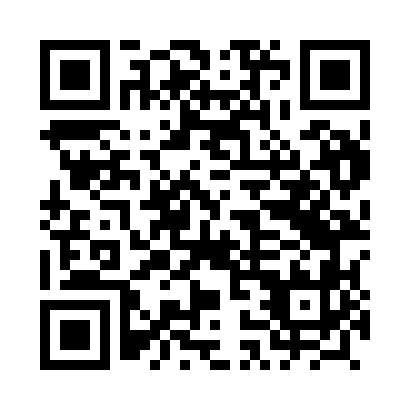 Prayer times for Lag, PolandMon 1 Apr 2024 - Tue 30 Apr 2024High Latitude Method: Angle Based RulePrayer Calculation Method: Muslim World LeagueAsar Calculation Method: HanafiPrayer times provided by https://www.salahtimes.comDateDayFajrSunriseDhuhrAsrMaghribIsha1Mon4:136:2012:515:177:249:232Tue4:106:1712:515:197:269:263Wed4:076:1512:515:207:289:284Thu4:036:1312:515:227:309:315Fri4:006:1012:505:237:329:336Sat3:576:0812:505:247:339:367Sun3:546:0512:505:257:359:398Mon3:506:0312:495:277:379:419Tue3:476:0112:495:287:399:4410Wed3:445:5812:495:297:419:4711Thu3:405:5612:495:317:439:4912Fri3:375:5312:485:327:449:5213Sat3:335:5112:485:337:469:5514Sun3:305:4912:485:347:489:5815Mon3:265:4612:485:367:5010:0116Tue3:225:4412:475:377:5210:0417Wed3:195:4212:475:387:5410:0718Thu3:155:3912:475:397:5610:1019Fri3:115:3712:475:417:5710:1320Sat3:075:3512:475:427:5910:1621Sun3:045:3312:465:438:0110:2022Mon3:005:3012:465:448:0310:2323Tue2:565:2812:465:458:0510:2624Wed2:525:2612:465:478:0710:3025Thu2:475:2412:465:488:0910:3326Fri2:435:2212:455:498:1010:3727Sat2:395:1912:455:508:1210:4128Sun2:345:1712:455:518:1410:4429Mon2:335:1512:455:528:1610:4830Tue2:325:1312:455:548:1810:49